计划和预算委员会第二十届会议2013年7月8日至12日，日内瓦拟议的2014/15两年期计划和预算草案更  正第一页(封面页)应为以下内容。现根据《财务条例》第2.6条，并按照关于进一步让成员国参与编制和落实本组织计划和预算的机制(见文件WO/PBC/13/7和A/46/12)，将本文件所附拟议的2014/15两年期计划和预算草案提交计划和预算委员会(PBC)本届会议，以供“进行讨论、发表意见和提出建议，包括提出可能的修正”。编制拟议的2014/15两年期计划和预算草案时，考虑了包括2008/09年批准的九项战略目标以及2010年制定的《2010-15年中期战略计划》在内的经修订的战略框架。本文件草案还反映了成员国在其对2014/15年计划和预算草案问卷所作的答复中提出的反馈和评论意见。3.	请计划和预算委员会建议WIPO成员国大会和各联盟的大会各自就其所涉事宜，批准拟议的2014/15两年期计划和预算。[后接拟议的2014/15两年期
计划和预算草案][更正完]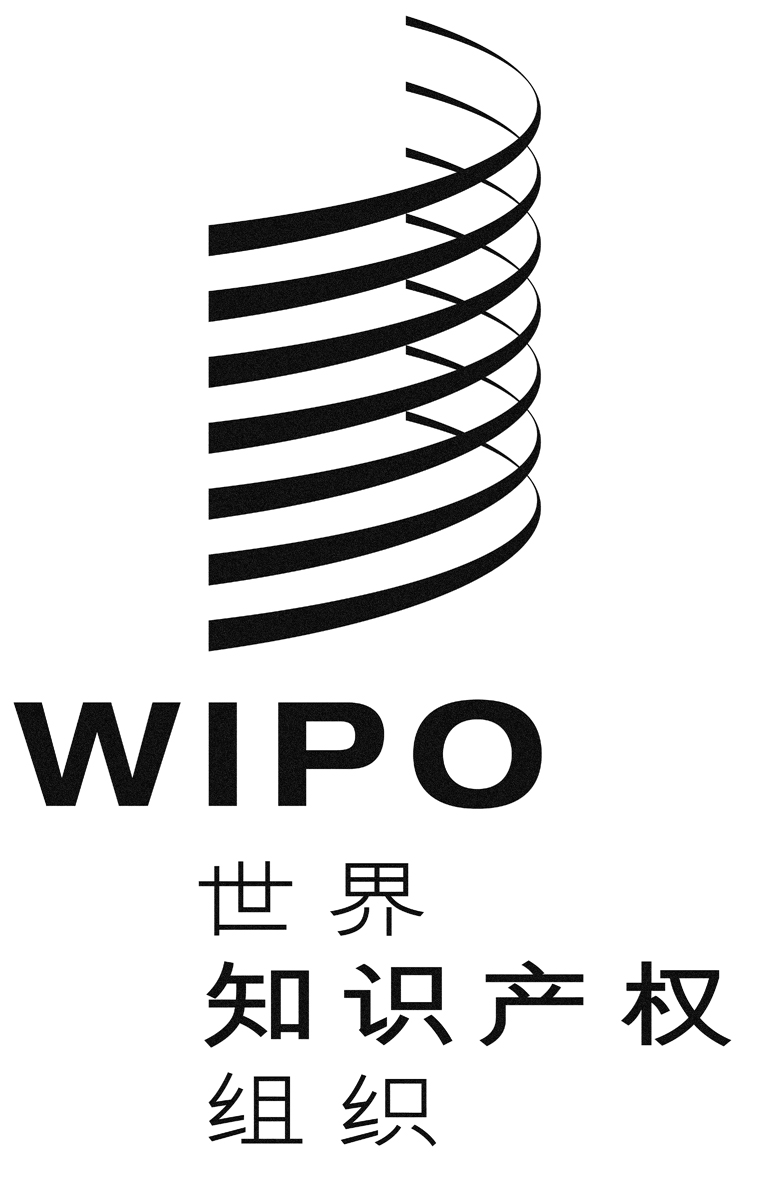 CWO/PBC/20/3 corr.WO/PBC/20/3 corr.WO/PBC/20/3 corr.原　文：英文原　文：英文原　文：英文日　期：2013年7月2日日　期：2013年7月2日日　期：2013年7月2日